Agenda Items: 60 minutes totalMEETING AGENDA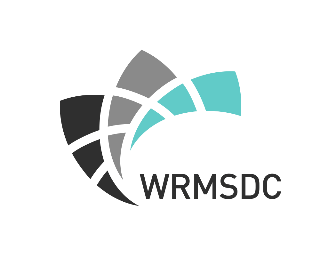 Location: Date: Time: Announcements and Updates (5 min)Old Business (8 min)New Business (30 min)Action Items and Assignments (10 min)Open Floor (5 min)Next Meeting Date and Adjournment (2 min)